VICTORIAN CIVIL AND ADMINISTRATIVE TRIBUNAL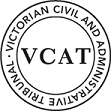 planning and environment DIVISIONorderThe hearing of application for review P746/2020 scheduled for 15 October 2020 for 2 days is vacated.The parties to this application for review have advised the Member that they have reached agreement in relation to the matters in dispute and that they consent to the Tribunal making an order implementing their agreement. The signed agreement is included as Appendix B, excluding the agreed permit conditions, which are included as Appendix A to this Order.The order of this Tribunal is that in application P746/2020 the decision of the responsible authority is set aside.In planning permit application TPA/50934 a permit is granted and directed to be issued for the land at 428-430 Haughton Road, Clayton in accordance with the endorsed plans and the conditions set out in Appendix A.  The permit allows the construction of two or more dwellings on a lot ( four storey residential building).Frank DawsonMemberremarksPursuant to section 93(1) of the Victorian Civil and Administrative Tribunal Act 1998, this order is made at the request of the parties and with their consent.The Tribunal regards the consent of the responsible authority to be a confirmation to the Tribunal that:the responsible authority is of the opinion that the permit or amended permit is appropriate having regard to the matters it is required to consider under section 60 of the Act, including the balanced application of the strategies and policies of the relevant planning scheme and is otherwise in conformity with the provisions of the planning scheme and the Planning and Environment Act 1987; the proposed orders will not result in any change to the proposed use or development which would materially affect any person other than the parties to the proceeding.Based on the information available to the Tribunal, I consider it is appropriate to make these orders.Appendix A – Permit ConditionsConditionsAmended plans requiredBefore the development starts, amended plans to the satisfaction of the Responsible Authority must be submitted to and approved by the Responsible Authority.  The plans must be drawn to scale and dimensioned.  When the plans are endorsed they will then form part of the Permit.  The plans must be generally in accordance with the plans prepared by Life Design Architecture entitled “VCAT Hearing Issue REV_ZH” dated 17 September 2020 but modified to show:Bedroom 2 eastern facing window of Apartment 1.09 and Bedroom 2 western facing window of Apartment 1.02 to be screened in accordance with Standard B22 of Clause 55.04-6 or further details showing that no unreasonable overlooking will occur. All balconies which have an outlook within 9 metres of adjoining habitable room windows and secluded private open space to be screened as required in accordance with Standard B22 of Clause 55.04-6. Natural Ground Level to be clearly identified on all elevations.The location and height of all retaining walls within the site to be detailed on the ground floor plan.The area of hard paving associated with Apartments G.01, G.02 and G.11 to be reduced to not extend past the line of the basement (except for any pedestrian pathway). The area of hard paving associated with Apartment G.04 to be no greater in width than 2.2 metres. Screening between balconies at the upper level facing Haughton Road to be obscure glass or other lightweight material to the satisfaction of the Responsible Authority. The Materials Schedule to correctly identify material AA being Metal Cladding. Details of any recommendations as required by the Acoustic Report prepared in accordance with Condition 9 of this Permit. A Waste Management in accordance with Condition 4 of this Permit.A Sustainable Management Plan in accordance with Condition 7 of this Permit. A Landscape Plan in accordance with Condition 11 of this Permit. A Tree Management Plan in accordance with Condition 14 of this Permit. Layout not to be alteredThe development as shown on the endorsed plans must not be altered without the written consent of the Responsible Authority.Satisfactory continuationOnce the development has started it must be continued and completed to the satisfaction of the Responsible Authority.Waste managementConcurrent with the endorsement of any plans pursuant to Condition 1, a Waste Management Plan must be submitted and approved by the Responsible Authority.  The plan must be generally in accordance with the plan prepared by One Mile Grid dated 18 December 2019, but showing to the satisfaction of the Responsible Authority:  Any changes as required by Condition 1 of this Permit. Clearance heights required for waste collection. The provisions, recommendations and requirements of the endorsed Waste Management Plan must be implemented and complied with to the satisfaction of the Responsible Authority.No bin or receptacle or any form of rubbish or refuse shall be allowed to remain in view of the public and no odour shall be emitted from any receptacle so as to cause offence to persons outside the land.Amended sustainable management plan (SMP) requiredConcurrent with the endorsement of any plans pursuant to Condition 1, an amended Sustainable Management Plan to the satisfaction of the Responsible Authority must be submitted to and approved by the Responsible Authority.  When approved, the amended Sustainable Design Assessment will be endorsed and will form part of this permit. The amended Sustainable Design Assessment must be generally in accordance with the Sustainable Design Assessment prepared by Green Rate and dated 2 December 2019 but modified to reflect the amended plans dated 17 September 2020 and any changes as required by Condition 1 of this Permit. The provisions, recommendations and requirements of the endorsed Sustainable Management Plan must be implemented and complied with to the satisfaction of the Responsible Authority.Amended acoustic report requiredConcurrent with the endorsement of any plans pursuant to Condition 1, an amended Acoustic Report to the satisfaction of the Responsible Authority must be submitted to and approved by the Responsible Authority.  When approved, the amended Acoustic Report will be endorsed and will form part of this permit. The amended Acoustic Report must be generally in accordance with the Acoustic Report prepared by Cogent Acoustics dated 19 December 2019, but modified to reflect the amended plans dated 17 September 2020 and any changes as required by Condition 1 of this Permit.The provisions, recommendations and requirements of the endorsed Acoustic Report must be implemented and complied with to the satisfaction of the Responsible Authority.Landscape planConcurrent with the endorsement of any plans pursuant to Condition 1, a landscape plan prepared by a Landscape Architect or a suitably qualified or experienced landscape designer, drawn to scale and dimensioned must be submitted to and approved by the Responsible Authority.  When endorsed, the plan will form part of the Permit.  The Landscape Plan must be generally in accordance with the Landscape Concept Plan prepared by Outward Design, dated 29 November 2019, except that the plan must show:Any changes required by Condition 1 of this Permit.Paving finishes associated with pathways to individual apartments to differ to the main entrance of the building. Material finishes of all hard paved / decked areas.Screen planting located in front of balcony spaces associated with Apartments G.01, G.02 and G.11 to provide for privacy of these spaces.Climbing plants to be provided over the pergola to the pedestrian entrance and beams over the vehicle accessway.The proposed lawn areas within the front setback of the site to be revised and replaced with low level planting. The deletion of any clothes lines for apartments fronting Haughton Road, and the location of any clothes lines for any remaining ground floor open spaces to be located away from the main area of secluded private open space where practicable.The existing street tree adjacent to the proposed accessway to be shown to be removed. The Tree Protection Zones of all trees to be retained adjoining the property. Before the occupation of the buildings allowed by this permit, landscaping works as shown on the endorsed plans must be completed to the satisfaction of the Responsible Authority and then maintained to the satisfaction of the Responsible Authority.An in-ground, automatic watering system connected to rainwater tanks on the land must be installed and maintained to the common garden areas to the satisfaction of the Responsible Authority.Tree managementConcurrent with the endorsement of any plans pursuant to Condition 1 and prior to any demolition or site works, a Tree Management Plan (TMP) must be submitted to and approved by the Responsible Authority. The TMP must be prepared by a suitably qualified and experienced Arborist and must set out recommendations and requirements in relation to the management and maintenance of Tree Nos. 2, 3 and 10 as identified in the Arborist Report prepared by TreeMap dated December 2019). The TMP must be approved by the Responsible Authority prior to the commencement of any works, including demolition and/or levelling of the site. The TMP must make specific recommendations in accordance with the Australian Standard AS4970: 2009 - Protection of Trees on Development Sites and detail the following to the satisfaction of the Responsible Authority ensuring the trees to be retained remain healthy and viable during construction:A Tree Protection Plan drawn to scale that shows:Tree protection zones and structural root zones of all trees to be retained, All tree protection fenced off areas and areas where ground protection systems will be used;The type of footings within any tree protection zones;Any services to be located within the tree protection zone and a notation stating all services will either be located outside of the tree protection zone, bored under the tree protection zone, or installed using hydro excavation under the supervision of the Project Arborist; andA notation to refer to the Tree Management Plan for specific detail on what actions are required within the tree protection zones.Details of how the root system of any tree to be retained will be managed. This must detail any initial non-destructive trenching and pruning of any roots required to be undertaken by the Project Arborist.Supervision and certification of tree management activities required by the Project Arborist to the satisfaction of the responsible authority; andAny remedial pruning works required to be performed on tree canopies located within subject site. The pruning comments must reference Australian Standards 4373:2007, Pruning of Amenity Trees and a detailed photographic diagram specifying what pruning will occur.The recommendations contained in the approved tree management plan must be implemented to the satisfaction of the Responsible Authority.Tree protection during constructionBefore any development (including demolition) starts on the land, a tree protection fence must be erected around the Street Trees (Trees 2 and 3) to be retained and the tree located within the rear SPOS of 426 Haughton Road (Tree 10)  to define a "Tree Protection Zone" as detailed in the endorsed Tree Management Plan.  The tree protection fence must remain in place until all construction is completed on the land, except with the prior written consent of the Responsible Authority.  Construction Management PlanPrior to the commencement of any site works (including demolition and excavation), a Construction Management Plan must be submitted and approved by the Responsible Authority.  No works are permitted to occur until the Plan has been endorsed by the Responsible Authority.  Once endorsed, the Construction Management Plan will form part of the permit and must be implemented to the satisfaction of the Responsible Authority.  The plan must address the following issues:Hours for construction activity in accordance with any other condition of this permit;Measures to control noise, dust and water and sediment laden runoff;Prevention of silt or other pollutants from entering into the Council’s underground drainage system or road network;Measures relating to removal of hazardous or dangerous material from the site, where applicable;A plan showing the location and design of a vehicle wash-down bay for construction vehicles on the site; Cleaning and maintaining surrounding road surfaces;A site plan showing the location of any site sheds, on-site amenities, building waste storage and the like, noting that Council does not support the siting of site sheds within Council road reserves;Public Safety and site security; A plan showing the location of parking areas for construction and sub-contractors' vehicles on and surrounding the site, to ensure that vehicles associated with construction activity cause minimum disruption to surrounding premises. Any basement car park on the land must be made available for use by sub-constructors/tradespersons upon completion of such areas, without delay;A Traffic Management Plan showing truck routes to and from the site; Swept path analysis demonstrating the ability for trucks to enter and exit the site in a safe manner for the largest anticipated truck associated with the construction; Measures to ensure that sub-contractors/tradespersons operating on the site are aware of the contents of the Construction Management Plan;Contact details of key construction site staff; Any other relevant matters, including the requirements of VicRoads or Public Transport Victoria.Except with the prior written consent of the Responsible Authority, a requirement that construction works must only be carried out during the following hours:Monday to Friday (inclusive) – 7.00am to 6.00pm;Saturday – 9.00am to 1.00pm;Saturday – 1:00pm to 5:00pm (Only activities associated with the erection of buildings that does not exceed the EPA guidelines).No works are permitted on Sundays or Public Holidays.The provisions, recommendations and requirements of the endorsed Construction Management Plan must be implemented and complied with to the satisfaction of the Responsible Authority.Car Parking and driveways to be constructedBefore the use starts or any building is occupied, areas set aside for parked vehicles and access lanes as shown on the endorsed plans must be:constructed to the satisfaction of the Responsible Authority;properly formed to such levels that they can be used in accordance with the plans;surfaced with an all-weather sealcoat to the satisfaction of the Responsible Authority;drained, maintained and not used for any other purpose to the satisfaction of the Responsible Authority;line-marked to indicate each car space and all access lanes to the satisfaction of the Responsible Authority.Parking areas and access lanes must be kept available for these purposes at all times.Before the use starts or any building is occupied:Traffic signals must be installed on or near each basement access ramp.  Such traffic control measures must include appropriate hold points and detector loops; andA convex mirror must be installed at the top of the two access ramps within the basement.to the satisfaction of the Responsible Authority.The traffic signals must be routinely serviced and maintained to the satisfaction of the Responsible Authority.Vehicle crossoversAny new vehicle crossover or modification to an existing vehicle crossover must be constructed to the satisfaction of the Responsible Authority.All disused or redundant vehicle crossovers must be removed and the area reinstated with footpath, naturestrip, kerb and channel to the satisfaction of the Responsible Authority.Drainage & StormwaterThe site must be drained to the satisfaction of the Responsible Authority.No polluted and/or sediment laden runoff is to be discharged directly or indirectly into Council's drains or watercourses during and after development, to the satisfaction of the Responsible Authority.Stormwater discharge is to be detained on site to the predevelopment level of peak stormwater discharge.  Approval of any detention system is required by the City of Monash prior to works commencing.  A plan detailing the drainage works must be submitted to the Engineering Division prior to the commencement of works.  The plans are to show sufficient information to determine that the drainage works will meet all drainage requirements of this permit.Privacy screensPrior to the occupancy of the development, all screening and other measures to prevent overlooking as shown on the endorsed plans must be installed to the satisfaction of the Responsible Authority.  Once installed the screening and other measures must be maintained to the satisfaction of the Responsible Authority.  The use of obscure film fixed to transparent windows is not considered to be 'obscure glazing' or an appropriate response to screen overlooking.Plant / Equipment or features on roofNo equipment, services, architectural features or structures of any kind, including telecommunication facilities, other than those shown on the endorsed plans shall be permitted above the roof level of the building unless otherwise agreed to in writing by the Responsible Authority.Service locationAny required fire services, electricity supply, gas and water meter boxes must be discreetly located and/or screened to compliment the development to the satisfaction of the Responsible Authority.  Any required services must be clearly detailed on endorsed plans forming part of this permit. Time for starting and completionThis permit as it relates to development (buildings and works) will expire if one of the following circumstances applies:The development is not started within two (2) years of the issue date of this permit.The development is not completed within four (4) years of the issue date of this permit.In accordance with section 69 of the Planning and Environment Act 1987, an application may be submitted to the responsible authority for an extension of the periods referred to in this condition.– End of conditions –Appendix B – AGREEEMENT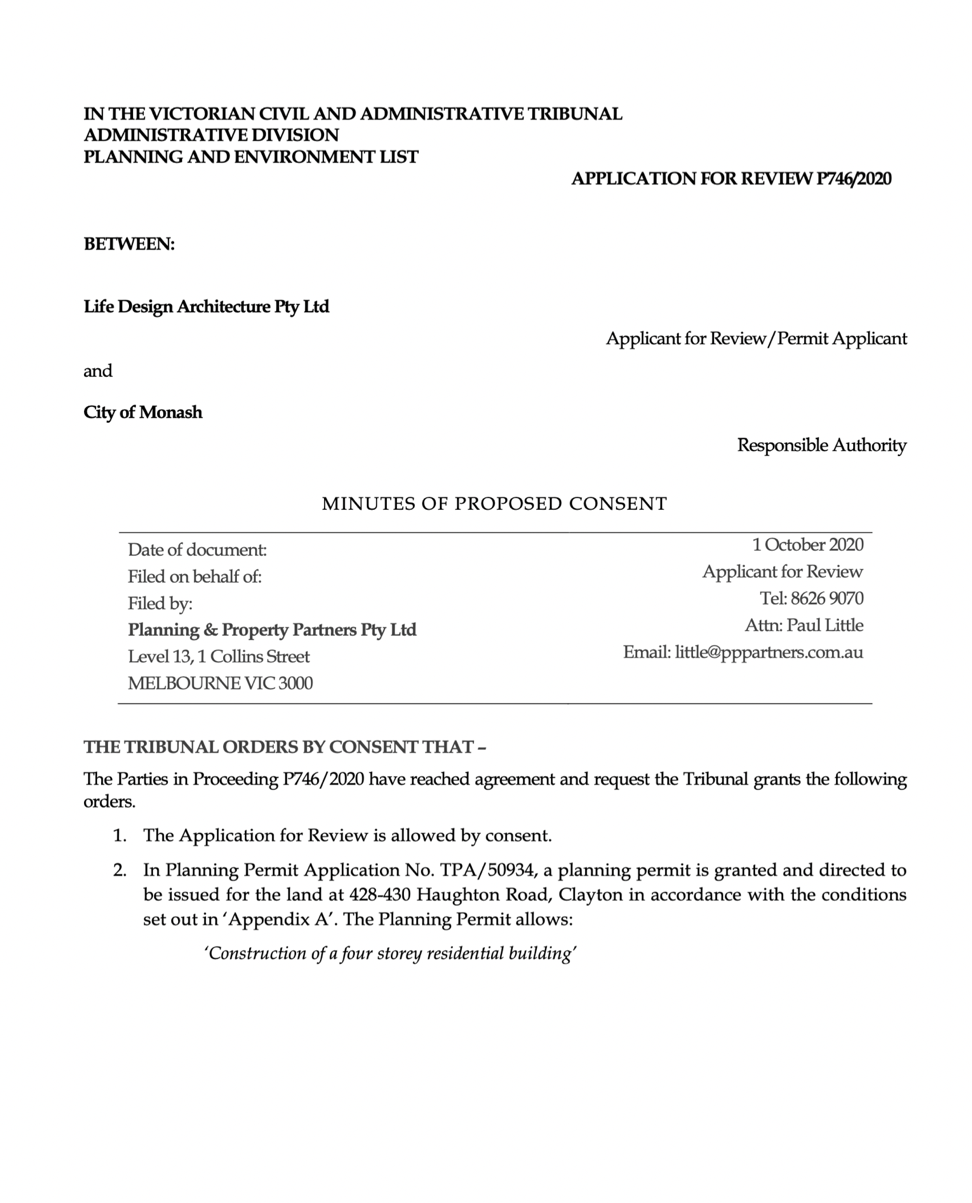 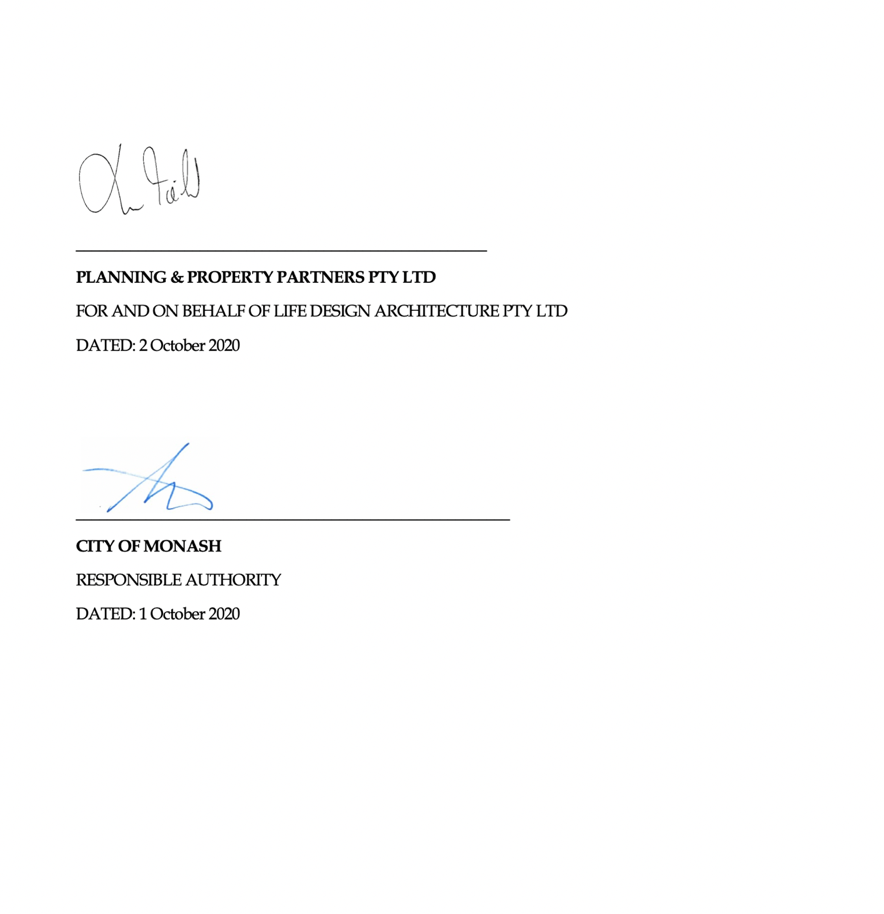 planning and environment LISTvcat reference No. P746/2020Permit Application no. TPA/50934 CATCHWORDSCATCHWORDSSection 77 of the Planning and Environment Act 1987; Consent Order.Section 77 of the Planning and Environment Act 1987; Consent Order.APPLICANTLife Design Architectureresponsible authorityMonash City CouncilSUBJECT LAND428-430 Haughton RoadCLAYTON VIC 3168WHERE HELDMelbourneBEFOREFrank Dawson, MemberHEARING TYPENo hearing DATE OF ORDER5 October 2020 Frank DawsonMemberPermit Application NoTPA/50934Land428-430 Haughton Road, ClaytonWhat the permit allowSThe permit allows the construction of two or more dwellings on a lot ( four storey residential building) in accordance with the endorsed plans.